2月23日每日一练1.影响小学生性格发展的最直接的因素是( )。   [单选题]正确率：100%2.美国心理学家耶克斯和多德森认为，( )的动机激起水平最有利于学习效果的提高。   [单选题]正确率：86.36%3.一位学生决心改掉迟到的毛病，遵守学校纪律，可冬天一到，他迟迟不肯起床，结果又迟到了，对该生的教育应该培养其( )。   [单选题]正确率：90.91%4.一个人在思考问题时，有时会出现灵感，这是( )的结果。   [单选题]正确率：54.55%5.小芳在对待周围事物时，总是要先看同学、老师们怎么看，她才怎么看，其知觉方式属于( )。   [单选题]正确率：100%选项小计比例A.家庭教育方式 (答案)22100%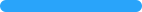 B.家庭收入情况00%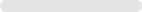 C.家庭居住环境00%D.家庭文化背景00%选项小计比例A.低等程度00%B.紧张程度29.09%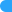 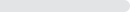 C.中等程度 (答案)1986.36%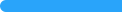 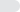 D.高中程度14.55%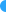 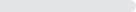 选项小计比例A.道德认知00%B.道德情感00%C.道德意志 (答案)2090.91%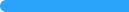 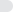 D.道德行为29.09%选项小计比例A.综合思维14.55%B.聚合思维522.73%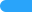 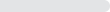 C.直觉思维 (答案)1254.55%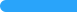 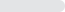 D.分析思维418.18%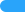 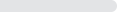 选项小计比例A.沉思型00%B.场依存型 (答案)22100%C.冲动型00%D.场独立型00%